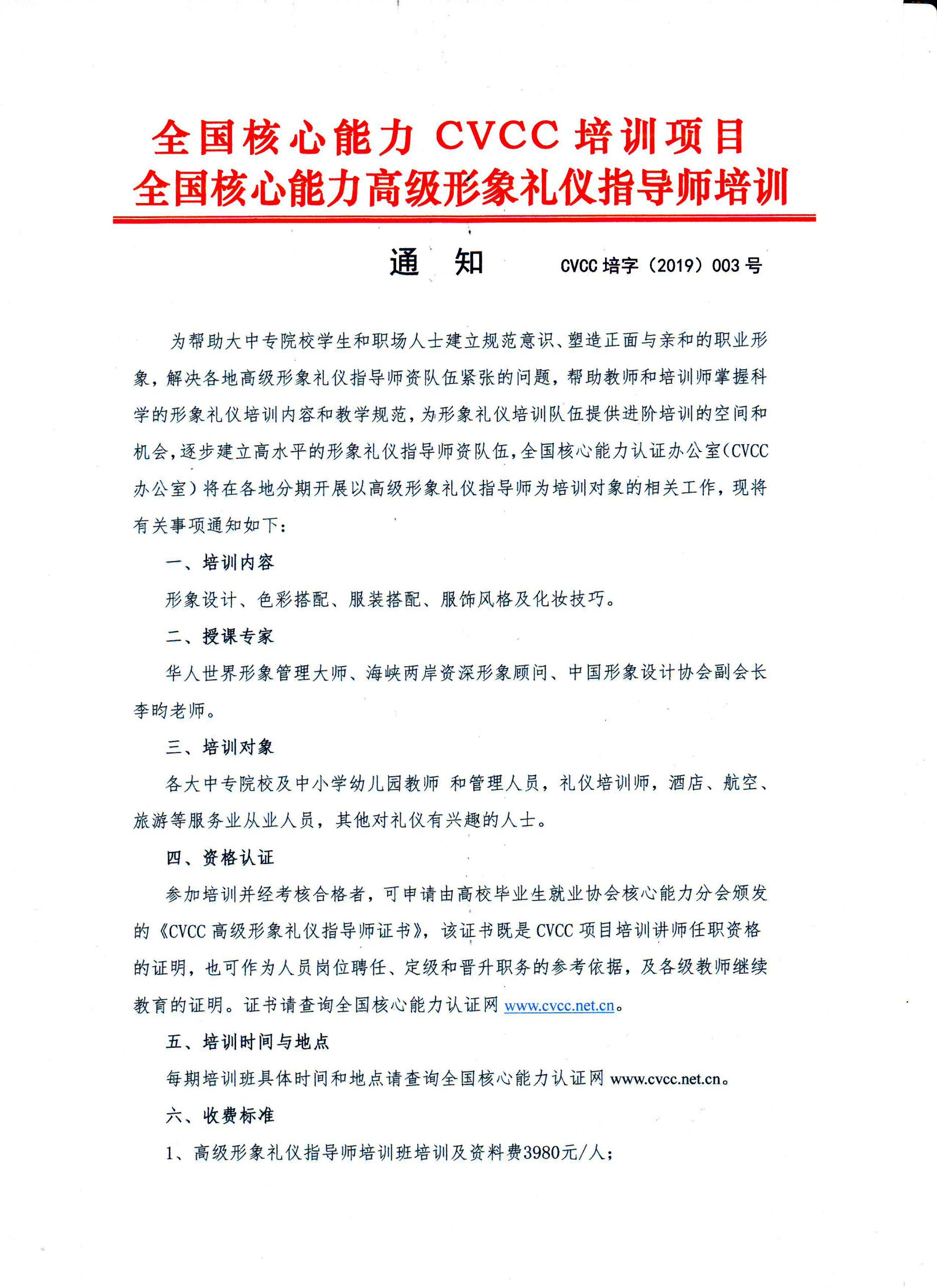 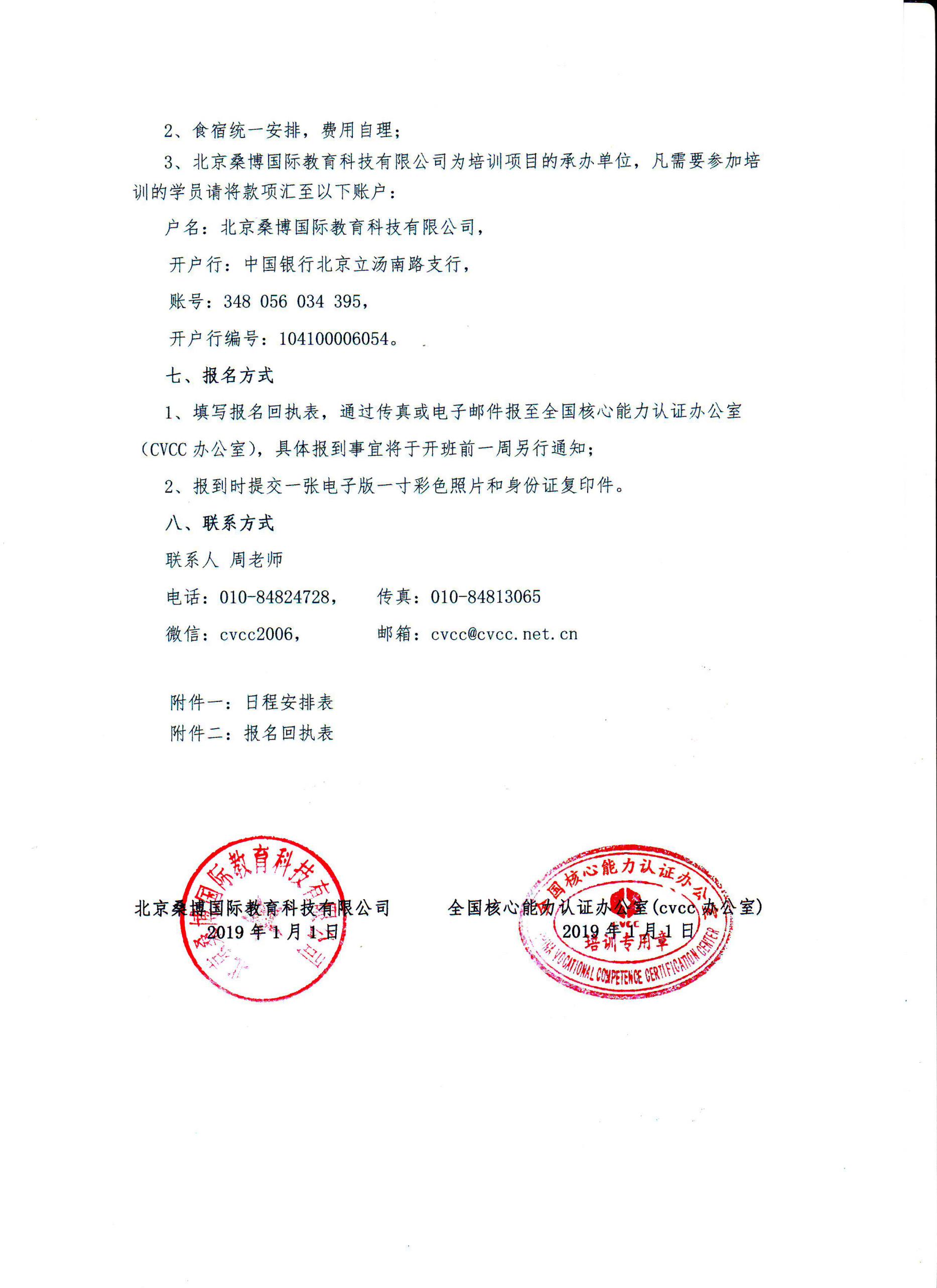        关于举办全国高级形象礼仪指导师（上海）师资班通知为帮助教师掌握CVCC形象礼仪的培训内容和教学规范，提高师资水平和培训质量，逐步建立CVCC形象礼仪教师队伍，我单位将于2019年12月27日-29日在上海举办高级形象礼仪指导师培训班，现将有关事项通知如下：培训内容               1、从精神形象的角度来塑造职业人的形象力，科学化妆规范手法，实操的示范演示等；2、掌握形象管理方法提升个人形象并建立优良个人品牌、掌握个人色彩分析方法与色彩搭配技巧、了解职场心理风格诊断与服装款式等；3、掌握个人身材诊断与扬长避短原则、了解国际场合着装规则，包括国际商务与社交场合掌握饰品搭配原则与围巾搭配技巧等；
二、授课专家李昀（台湾）：华人世界形象管理大师、中国形象设计协会副会长、台湾赢得形象顾问联盟主席、中国形象设计协会副会长、近三十年形象管理咨询与教育经验等；路平（男）：中国国家级形象设计师、专家评委、中国礼宾礼仪文化专业委员会形象顾问、中国软实力研究院女性软实力研究所研究员、全国形象管理职业教育委员会主任专家等；三、培训对象各院校教师和管理人员、职业指导老师、旅游酒店专业教师、音乐舞蹈教师、文秘教师、形象化妆老师、公共课类教师等、企业培训师及对形象礼仪有兴趣的人士。四、资格查询培训并经考试合格后，可申请由高校毕业生就业协会核心能力分会颁发的《高级形象礼仪指导师证书》，该证书既是 CVCC 项目培训讲师任职资格的证明，也可作为人员岗位聘任、定级和晋升职务的参考依据。（证书查询：全国职业核心能力网 www.cvcc.net.cn ）五、培训时间及地点培训时间：2019年12月27日-29日报到时间：2019年12月26日全天及12月27日上午8:30前培训及报到地点：上海六、收费标准1、培训费、证书费、礼仪教材费：3980 元/人。2、食宿统一安排，费用自理。七、报名办法请各单位填写报名回执用 Email 发至全国核心能力办公室崔恒彩老师邮箱：358261106@qq.com;
   八、联系方式
    崔老师：13426175451（同微信），联系邮箱：358261106@qq.com;
                                                   全国核心能力办公室
                                                       2019年11月8附件一：
全国高级形象礼仪指导师培训（上海）班课程安排具体课程、会务请联系崔老师：13426175451（微信同步）附件二：全国高级形象礼仪指导师培训（上海）班报名回执表培训地点：上海   培训时间：2019年12月27日-29日注：联系人：崔恒彩 13426175451，微信号 13426175451,请将报名回执发送至会务指定邮箱：358261106@qq.com
附件三：高校毕业生就业协会核心能力分会CVCC核心能力高级形象礼仪指导师证书申请表说明：1、表中每一项应填写工整、准确。　　　2、此表复印有效。      3、此申请表是办理证书所需要的材料之一。并请准备齐全材料后一起发至邮箱：358261106@qq.com 【办理证书所需要材料有：证书申请表、1寸电子版证件照片、反正面电子版身份证（可拍照）】.联系崔恒彩老师：13426175451（同微信）QQ：358261106； 时间：12月27日：上午 9:00-12:00，下午 14:00-17:00； 主讲老师：路平老师；课程主题：从精神形象的角度来塑造职业人的形象力，展示一个全新的职业形象时间：12月27日：上午 9:00-12:00，下午 14:00-17:00； 主讲老师：路平老师；课程主题：从精神形象的角度来塑造职业人的形象力，展示一个全新的职业形象时间：12月27日：上午 9:00-12:00，下午 14:00-17:00； 主讲老师：路平老师；课程主题：从精神形象的角度来塑造职业人的形象力，展示一个全新的职业形象课程内容一 、化妆对于职业形象的重要性1、如何体现高级的职业形象
2、职场女性化妆的规范要求二、科学化妆的规范手法1.脸型五官的科学分析
2.女人的第二层肌肤---粉底
---颜色的选择与手法3.粉底的保护伞---定妆粉
---颜色的选择与手法4.心灵的窗口---眼影---与眼睛的比例关系，眼影的选择与手法
5.眼睛的神采---眼线---眼形的选择与手法6.魅力飞扬---睫毛---种类选择与涂法7.面部平衡的支点---眉形---与脸型的比例关系，画眉的方法8.女性柔美的体现---口红---色彩的选择与质感9.完美气色的象征---腮红---与脸型的关系，涂抹方法
10.实操的示范演示11.学员自己动手练习12.老师进行辅导矫正13.工作中如何快速化妆与补妆时间：12月28日：上午 9:00-12:00，下午 14:00-17:00；    主讲老师：李昀老师；
课程主题：形象管理方法、色彩分析方法与配色技巧、 心理风格诊断与服装款式等； 时间：12月28日：上午 9:00-12:00，下午 14:00-17:00；    主讲老师：李昀老师；
课程主题：形象管理方法、色彩分析方法与配色技巧、 心理风格诊断与服装款式等； 时间：12月28日：上午 9:00-12:00，下午 14:00-17:00；    主讲老师：李昀老师；
课程主题：形象管理方法、色彩分析方法与配色技巧、 心理风格诊断与服装款式等； 1.形象管理与个人品牌  -4D形象管理  -形象管理ABC2.色彩分析与配色技巧  -基础色彩学  -个人色彩诊断  -服饰配色技巧  -男士V区色彩搭配技巧3.人格特质与服装风格  -人格特质分析  -色彩心理分析  -服装风格分类介绍  -个人服装风格判定4.身材分析与服装剪裁-身材分析与基本修饰-体型的调整-比例的美化-曲线的修饰课程内容1.形象管理与个人品牌  -4D形象管理  -形象管理ABC2.色彩分析与配色技巧  -基础色彩学  -个人色彩诊断  -服饰配色技巧  -男士V区色彩搭配技巧3.人格特质与服装风格  -人格特质分析  -色彩心理分析  -服装风格分类介绍  -个人服装风格判定4.身材分析与服装剪裁-身材分析与基本修饰-体型的调整-比例的美化-曲线的修饰时间：12月29日：上午 9:00-12:00，下午 13:30-16:30；  主讲老师：李昀老师；课程主题：场合着装与饰品搭配时间：12月29日：上午 9:00-12:00，下午 13:30-16:30；  主讲老师：李昀老师；课程主题：场合着装与饰品搭配时间：12月29日：上午 9:00-12:00，下午 13:30-16:30；  主讲老师：李昀老师；课程主题：场合着装与饰品搭配课程内容5.国际场合着装规范-职场装扮与沟通目的-国际商务装扮之正式度-国际社交装扮之正式度6.饰品搭配与丝巾系法-使用配件的技巧-饰品搭配的原则-围巾的画龙点睛单位名称单位名称姓名性别职务/职称手机号码电子邮箱住宿标准住宿标准住宿标准住宿标准标间（2 人）单间（1人）标间（2 人）单间（1人）标间（2 人）单间（1人）标间（2 人）单间（1人）标间（2 人）单间（1人）发票抬头及税号发票抬头及税号到达日期及时间到达日期及时间姓名性别出生年月电子彩色照片一张（一寸）职业职称民族电子彩色照片一张（一寸）工作单位电子彩色照片一张（一寸）通讯地址电子彩色照片一张（一寸）电子邮箱QQQQ身份证号码                 （务必准确）                 （务必准确）                 （务必准确）                 （务必准确）邮政编码邮政编码 手机座机座机座机培训时间证书申请模块证书申请模块证书申请模块高级形象礼仪指导师证书 高级形象礼仪指导师证书 经 历CVCC办公室意见年    月    日年    月    日年    月    日年    月    日年    月    日年    月    日年    月    日年    月    日